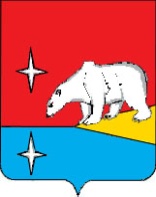 АДМИНИСТРАЦИЯГОРОДСКОГО ОКРУГА ЭГВЕКИНОТПОСТАНОВЛЕНИЕОб установлении размера платы за содержание и ремонт жилого помещения в многоквартирных домах муниципального жилищного фонда городского округа Эгвекинот на 2020 годВ соответствии с Жилищным кодексом Российской Федерации, Постановлением Правительства Российской Федерации от 13 августа 2006 года № 491 «Об утверждении Правил содержания общего имущества в многоквартирном доме и правил изменения размера платы за содержание жилого помещения в случае оказания услуг и выполнения работ по управлению, содержанию и ремонту общего имущества в многоквартирном доме ненадлежащего качества и (или) с перерывами, превышающими установленную продолжительность», Приказом Министерства строительства и жилищно-коммунального хозяйства Российской Федерации от 6 апреля 2018 г. № 213/пр «Об утверждении Методических рекомендаций по установлению размера платы за содержание жилого помещения для собственников жилых помещений, которые не приняли решение о выборе способа управления многоквартирным домом, решение об установлении размера платы за содержание жилого помещения, а также по установлению порядка определения предельных индексов изменения размера такой платы», Администрация городского округа ЭгвекинотПОСТАНОВЛЯЕТ:Установить на 2020 год плату за содержание и ремонт жилого помещения в многоквартирных домах для нанимателей жилых помещений по договорам социального найма, договорам найма жилых помещений муниципального жилищного фонда городского округа Эгвекинот и собственников помещений, которые не приняли решение о выборе способа управления многоквартирным домом, или если принятое решение о выборе способа управления многоквартирным домом не было реализовано, согласно приложениям 1-6 к настоящему постановлению.Настоящее постановление обнародовать в местах, определенных Уставом городского округа Эгвекинот, и разместить на официальном сайте Администрации городского округа Эгвекинот в информационно-телекоммуникационной сети «Интернет».Настоящее постановление вступает в силу со дня обнародования.Контроль за исполнением настоящего постановления возложить на Управление промышленной и сельскохозяйственной политики Администрации городского округа Эгвекинот (Абакаров А.М.).Глава Администрации                                                                                         Р.В. КоркишкоРазмер платыза содержание и ремонт жилого помещения в многоквартирных домах для нанимателей жилых помещений по договорам социального найма, договорам найма жилых помещений муниципального жилищного фонда городского округа Эгвекинот и собственников помещений, которые не приняли решение о выборе способа управления многоквартирным домом, или если принятое решение о выборе способа управления многоквартирным домом не было реализовано, в поселке Эгвекинот        на 2020 годРазмер платы за содержание и ремонт жилого помещения в многоквартирных домах для нанимателей жилых помещений по договорам социального найма, договорам найма жилых помещений муниципального жилищного фонда городского округа Эгвекинот и собственников помещений, которые не приняли решение о выборе способа управления многоквартирным домом, или если принятое решение о выборе способа управления многоквартирным домом не было реализовано, в поселке Мыс Шмидта на 2020 годРазмер платыза содержание и ремонт жилого помещения в многоквартирных домах для нанимателей жилых помещений по договорам социального найма, договорам найма жилых помещений муниципального жилищного фонда городского округа Эгвекинот и собственников помещений, которые не приняли решение о выборе способа управления многоквартирным домом, или если принятое решение о выборе способа управления многоквартирным домом не было реализовано, в селе Амгуэма                  на 2020 годРазмер платыза содержание и ремонт жилого помещения в многоквартирных домах для нанимателей жилых помещений по договорам социального найма, договорам найма жилых помещений муниципального жилищного фонда городского округа Эгвекинот и собственников помещений, которые не приняли решение о выборе способа управления многоквартирным домом, или если принятое решение о выборе способа управления многоквартирным домом не было реализовано, в селе Конергино             на 2020 годРазмер платы за содержание и ремонт жилого помещения в многоквартирных домах для нанимателей жилых помещений по договорам социального найма, договорам найма жилых помещений муниципального жилищного фонда городского округа Эгвекинот и собственников помещений, которые не приняли решение о выборе способа управления многоквартирным домом, или если принятое решение о выборе способа управления многоквартирным домом не было реализовано, в селе Рыркайпий на 2020 годРазмер платыза содержание и ремонт жилого помещения в многоквартирных домах для нанимателей жилых помещений по договорам социального найма, договорам найма жилых помещений муниципального жилищного фонда городского округа Эгвекинот и собственников помещений, которые не приняли решение о выборе способа управления многоквартирным домом, или если принятое решение о выборе способа управления многоквартирным домом не было реализовано, в селе Уэлькаль на 2020 годот 30 декабря 2019 г.  № 530 - пап. ЭгвекинотПриложение 1к постановлению Администрациигородского округа Эгвекинотот 30 декабря 2019 г.  № 530 -па№ п/пНаименование услугЕдиницыизмеренияЦены и тарифы (с НДС)12341Содержание и ремонт жилого помещения в многоквартирных домахруб. за 1 кв. м.общей площади в месяц62,50Приложение 2к постановлению Администрации городского округа Эгвекинотот 30 декабря 2019 г.  № 530 -па№ п/пНаименование услугЕдиницыизмеренияЦены и тарифы (с НДС)12341Содержание и ремонт жилого помещения в многоквартирных домахруб. за 1 кв. м.общей площади в месяц75,42Приложение 3к постановлению Администрациигородского округа Эгвекинотот 30 декабря 2019 г.  № 530 -па№ п/пНаименование услугЕдиницыизмеренияЦены и тарифы (с НДС)12341Содержание и ремонт жилого помещения в многоквартирных домахруб. за 1 кв. м.общей площади в месяц71,65Приложение 4к постановлению Администрации городского округа Эгвекинотот 30 декабря 2019 г.  № 530 -па№ п/пНаименование услугЕдиницыизмеренияЦены и тарифы (с НДС)12341Содержание и ремонт жилого помещения в многоквартирных домахруб. за 1 кв. м.общей площади в месяц1- благоустроенныеруб. за 1 кв. м.общей площади в месяц75,41Приложение 5к постановлению Администрации городского округа Эгвекинотот  30 декабря 2019 г.  № 530 -па№ п/пНаименование услугЕдиницыизмеренияЦены и тарифы (с НДС)12341Содержание и ремонт жилого помещения в многоквартирных домахруб. за 1 кв. м.общей площади в месяц71,30Приложение 6к постановлению Администрации городского округа Эгвекинотот 30 декабря 2019 г.  № 530 -па№ п/пНаименование услугЕдиницыизмеренияЦены и тарифы (с НДС)12341Содержание и ремонт жилого помещения в многоквартирных домахруб. за 1 кв. м.общей площади в месяц75,49